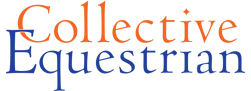 Curls FarmMooreledge LaneChew Magna BS40 8TJCollective Equestrian Short Course *Application Form* Your Name ………………………………………………………..                       DOB  ____/____/____Mobile Number ……………………………………..           Emergency contact number ……………………………………..Email Address……………………………………………………………………………………………………………………………If you have any medical condition/s that we need to be made aware of please state below …………………………………………………………………………………………………………………………………………………………...………………………………………………………………………………………………………………………………………………………………………………………………………………………………………………………………………………………………………………………….…………………………………………………………………………………………………………………………………………………………….…………………………………………………………………………………………………………………………………………………………...Your Horses Name ……………………………………………….             Age ………………………………………Breed ………………………………………..                    Height …………………………hhMare / Gelding / Stallion   (Please circle)Please list any stable vices below …………………………………………………………………………………………………………………………………………………………...…………………………………………………………………………………………………………………………………………………………….Please list any relevant medical conditions below …………………………………………………………………………………………………………………………………………………………...…………………………………………………………………………………………………………………………………………………………….…………………………………………………………………………………………………………………………………………………………….What are your goals for you and your horse (within the next 6 – 8 months)………………………………………………………………………………………………………………………………………………………………………………………………………………………………………………………………………………………………………………………….…………………………………………………………………………………………………………………………………………………………….…………………………………………………………………………………………………………………………………………………………….What is the main thing that is holding you back in your, and your horses, training? ………………………………………………………………………………………………………………………………………………………………………………………………………………………………………………………………………………………………………………………….…………………………………………………………………………………………………………………………………………………………….…………………………………………………………………………………………………………………………………………………………….Do you feel this is mainly Due to            Rider Lack of Knowledge             Horses physical limitations Horse is too green               Riders physical limitations               Other (please state below)………………………………………………………………………………………………………………………………………………………………………………………………………………………………………………………………………………………………………………………….…………………………………………………………………………………………………………………………………………………………….…………………………………………………………………………………………………………………………………………………………….Where will you be staying while on the course?………………………………………………………………………………………………………………………………………………………………………………………………………………………………………………………………………………………………………………………….If you are staying in a lorry on site will you need hook up? (extra £15 – 3 days) (extra £10 – 2days)Yes                      NoWhat bedding will your horse require?Shavings (£5 per bag)                                                     Straw (free)The total cost of the course is £250. This includes all meals, lessons, stabling and rider assessment. If you would like your horse treated by Katherine Allard this is an extra £40 and to be arranged with her whilst on the course.Please pay £100 deposit ASAP. This is non-refundable unless space is filled How would you like to pay?Cheque                                       Bank transfer                               CashCheques:   please make out to Collective Equestrian limitedPlease note the full amount (£250 for 3 day courses) (£200 for 2 day courses) must be paid no less than two weeks prior to the start of the courseBanking details: Collective Equestrian LimitedSort code: 30-96-26Account number: 24188868